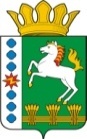 КОНТРОЛЬНО-СЧЕТНЫЙ ОРГАН ШАРЫПОВСКОГО РАЙОНАКрасноярского краяЗаключениена проект Постановления администрации Шарыповского района «О внесении изменений в Постановления администрации Шарыповского района от 25.06.2013 № 452-п «Об утверждении примерного положения об оплате труда работников муниципальных учреждений  дополнительного образования в области физической культуры и спорта  Шарыповского района» 28 октября 2014 год 								№ 116Настоящее экспертное заключение подготовлено Контрольно – счетным органом Шарыповского района на основании ст. 157 Бюджетного  кодекса Российской Федерации, ст. 9 Федерального закона от 07.02.2011 № 6-ФЗ «Об общих принципах организации и деятельности контрольно – счетных органов субъектов Российской Федерации и муниципальных образований», ст. 15 Решения Шарыповского районного Совета депутатов от 20.09.2012 № 31/289р «О внесении изменений в Решение Шарыповского районного Совета депутатов от 21.06.2012 № 28/272р «О создании Контрольно – счетного органа Шарыповского района» (в ред. от 20.03.2014 № 46/536р).Представленный на экспертизу проект Постановления администрации Шарыповского района «О внесении изменений в Постановления администрации Шарыповского района от 25.06.2013 № 452-п «Об утверждении примерного положения об оплате труда работников муниципальных учреждений  дополнительного образования в области физической культуры и спорта  Шарыповского района»  (далее по тексту – проект Постановления) направлен в Контрольно – счетный орган Шарыповского района 27 октября 2014 года. Разработчиком данного проекта Постановления является муниципальное казенное учреждение «Управление спорта, туризма и молодежной политики  Шарыповского района».Рассмотрев предоставленный проект Постановления, установлено следующее.Приложение к проекту Постановления «Примерное положение об оплате труда работников муниципальных бюджетных учреждений дополнительного образования в области физической культуры и спорта  Шарыповского района»» (далее по тексту – Положение) излагается в новой редакции.Настоящее Положение разработано в связи с введением новой системы оплаты труда учреждений по виду экономической деятельности «Образование» на основе:- Трудового кодекса Российской Федерации;- Решения Шарыповского районного Совета депутатов от 23.06.2011 № 17/178р «О системах оплаты труда работников муниципальных учреждений и казенных учреждений» (в ред. от 25.09.2014 № 51/571р).Условия оплаты труда работников учреждений, в том числе размеры окладов (должностных окладов), ставок заработной платы, выплаты компенсационного и стимулирующего характера) являются обязательными для включения в трудовой договор в соответствии с требованиями статьи 57 Трудового кодекса Российской Федерации.Пункт 1.4. исключен с новой редакции.Размеры окладов (должностных окладов), ставок заработной платы конкретным работникам учреждений установлены на основе отнесения занимаемых ими должностей к профессиональным квалификационным группам в соответствии с приказами Министерства здравоохранения и социального развития Российской Федерации:- приказ от 05.05.2008  № 216н «Об утверждении профессиональных квалификационных групп должностей работников образования» (в ред. от 23.11.2011), зарегистрированного в Министерстве юстиции РФ  22.05.2008 № 11731;- приказ от 27.02.2012 № 165н «Об утверждении профессиональных квалификационных групп должностей работников физической культуры и спорта»,  зарегистрированного в Министерстве юстиции РФ 21.03.2012 № 23559;- приказ от 29.05.2008 № 247н «Об утверждении профессиональных квалификационных групп общеотраслевых должностей руководителей, специалистов и служащих» (в ред. от 11.12.2008),  зарегистрированного в Министерстве юстиции РФ 18.06.2008 № 11858;- приказ от 29.05.2008 № 248н «Об утверждении профессиональных квалификационных групп общеотраслевых профессий рабочих» (в ред. от 12.08.2008), зарегистрированного в Министерстве юстиции РФ 23.06.2008 № 11861.П.п. в) п. 3.3. «выплаты за работу в местностях с особыми климатическими условиями» заменен на «выплаты за работу в сельской местности».Пункт 3.4. исключен из новой редакции.Изменена нумерация, пункт 3.5. изменен на пункт 3.4.Добавлен пункт 3.5. «Выплаты за работу в местностях с особыми климатическими  условиями устанавливаются в случаях, определенных законодательством Российской Федерации и Красноярского края. К заработной плате работников учреждений устанавливаются районный коэффициент, процентная надбавка к заработной плате за стаж работы в районах Крайнего Севера и приравненных к ним местностях, или надбавка за работу в местностях с особыми климатическими условиями». Добавлен пункт 3.6. «Выплаты за работу в сельской местности устанавливаются специалистам в размере 25 процентов оклада (должностного оклада), ставки заработной платы без учета иных повышений, доплат, надбавок, выплат. Дополнительные письменные основания предоставления выплат за работу в сельской местности, не требуется».Добавлен раздел 4 «Виды повышающих коэффициентов, размеры и условия их установления».Изменена нумерация разделов:Раздел 6 «Условия оплаты труда руководителей учреждений и их заместителей» дополнен пунктом 6.5. «Руководителям  учреждений и их заместителям к должностному окладу устанавливаются следующие выплаты стимулирующего характера:».В приложении № 1 «Минимальные размеры окладов (должностных окладов), ставок заработной платы» оклады установлены в соответствии с  Решением Шарыповского районного Совета депутатов от 23.06.2011 № 17/178р «О системах оплаты труда работников муниципальных учреждений и казенных учреждений» (в ред. от 25.09.2014 № 51/571р с увеличением с 01 октября 2014 года на 5%.Добавлено приложение № 2 «Размеры повышающих коэффициентов за квалификационную категорию».Изменена нумерация приложений:В приложение № 3 «Размер окладов заместителей руководителей» изменен процент размера должностного оклада к должностному окладу руководителя учреждения.Добавлены следующие приложения к Положению:- приложение № 4 «Критерии оценки результативности и качества труда для определения размеров выплаты за качество выполняемых работ руководителю, заместителям руководителя»;- приложение № 5 «Размер выплат руководителям учреждений, заместителям руководителя за сложность работы (обеспечение высококачественного учебно – тренировочного процесса)»;- приложение № 6 «Размеры и условия установления выплат по итогам работы для руководителей, заместителей руководителя».   Проект Постановления составлен в соответствии с требованиями трудового законодательства.На основании выше изложенного Контрольно – счетный орган предлагает администрации Шарыповского района принять проект Постановления администрации Шарыповского района  «О внесении изменений в Постановления администрации Шарыповского района от 25.06.2013 № 452-п «Об утверждении примерного положения об оплате труда работников муниципальных учреждений  дополнительного образования в области физической культуры и спорта  Шарыповского района»  .Председатель Контрольно – счетного органа						Г.В. СавчукАудитор 	Контрольно – счетного органа						И.В. ШмидтНаименование разделаПредыдущая нумерация  Предлагаемая нумерация Материальная помощь45Условия оплаты труда руководителей учреждений и их заместителей56Наименование приложенияПредыдущая нумерация  Предлагаемая нумерация Размеры окладов заместителей руководителей23